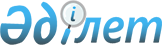 Об утверждении стандарта оказания государственной услуги "Постановка на учет и очередность граждан, нуждающихся в жилье из государственного жилищного фонда"
					
			Утративший силу
			
			
		
					Постановление акимата района имени Габита Мусрепова Северо-Казахстанской области от 14 ноября 2008 года N 317. Зарегистрировано Управлением юстиции района имени Габита Мусрепова Северо-Казахстанской области 3 декабря 2008 года N 13-5-87. Утратило силу - постановлением акимата района имени Габита Мусрепова Северо-Казахстанской области от 16 октября 2009 года N 250

      Утратило силу - постановлением акимата района имени Габита Мусрепова Северо-Казахстанской области от 16.10.2009 г. N 250

      В соответствии со статьями 9-1, 15-1 Закона Республики Казахстан от 27 сентября 2000 года № 107 «Об админситративных процедурах», постановлениями Правительства Республики Казахстан от 30 июня 2007 года № 558 «Об утверждении Типового стандарта оказания государственной услуги», № 561 «Об утверждении реестра государственных услуг, оказываемых физическим и юридическим лицам», акимат района ПОСТАНОВЛЯЕТ:



      1. Утвердить прилагаемый стандарт оказания государственной услуги - «Постановка на учет и очередность граждан, нуждающихся в жилье из государственного жилищного фонда».



      2. Контроль за исполнением настоящего постановления возложить на заместителя акима района Гусакова Александра Ивановича.



      3. Настоящее постановление вступает в силу со дня государственной регистрации в органах юстиции и вводится в действие по истечении десяти календарных дней после дня его первого официального опубликования.      Аким района                              М. Тасмаганбетова

Утвержден

постановлением акимата

района имени Габита Мусрепова

от «14» ноября 2008 года № 317

Стандарт

оказания государственной услуги «Постановка на учет

и очередность граждан, нуждающихся в жилье из государственного

жилищного фонда»

1. Общие положения      1. Данный стандарт определяет порядок оказания государственной

услуги по постановке на учет и очередность граждан, нуждающихся в

жилье из государственного жилищного фонда.

      2. Форма оказания государственной услуги не автоматизированная.

      3. Государственная услуга оказывается на основании статей 67, 75 Закона Республики Казахстан от 16 апреля 1997 года № 94

«О жилищных отношениях» и постановления Правительства Республики

Казахстан от 2 сентября 1999 года № 1292 «О порядке предоставления,

найма и эксплуатации жилищ из государственного жилищного фонда».

      4. Государственная услуга оказывается государственным

учреждением «Отдел жилищно-коммунального хозяйства, пассажирского

транспорта, автомобильных дорог района имени Габита Мусрепова

Северо-Казахстанской области». Место оказания государственной услуги:

село Новоишимское, улица Школьная, 19, район имени Габита Мусрепова,

электронная почта: mzhkkli-08@yandex.ru

      5. Формой завершения оказываемой государственной услуги,

которую получит потребитель, является уведомление (письмо) о решении

районной жилищной комиссии и присвоении порядкового номера

очередности на предоставление жилья.

      6. Государственная услуга оказывается:

      1) нуждающимся в жилье гражданам Республики Казахстан, постоянно проживающим в данном населенном пункте (независимо от срока проживания) и относящимся к малоимущим социально защищаемым слоям населения:

      1-1) инвалиды и участники Великой Отечественной войны, а также лица, приравненные к ним;

      1-2) инвалиды 1 и 2 групп (за исключением лиц, ставших инвалидами в результате совершенного ими преступления);

      1-3) семьи, имеющие или воспитывающие детей-инвалидов;

      1-4) лица, страдающие тяжелыми формами некоторых хронических заболеваний, перечисленных в списке заболеваний, утверждаемом в установленном законодательством порядке; 1-5) пенсионеры по возрасту;

      1-6) дети-сироты, не достигшие двадцати лет, потерявшие родителей до совершеннолетия. При призыве таких лиц, на воинскую службу возраст продлевается на срок прохождения срочной воинской службы;

      1-7) оралманы;

      1-8) лица, лишившиеся жилища в результате экологических бедствий, чрезвычайных ситуаций природного и техногенного характера;

      1-9) многодетные семьи;

      1-10) семьи лиц, погибших при исполнении государственных или общественных обязанностей, воинской службы, при спасении человеческой жизни, при охране правопорядка;

      1-11) неполные семьи.

      2) нуждающимся в жилье государственным служащим, работникам бюджетных организаций, военнослужащим и лицам, занимающим государственные выборные должности;

      3) гражданам Республики Казахстан, единственное жилище которых являлось предметом ипотеки по ипотечным жилищным займам и приобретено местным исполнительным органом в соответствии с законодательством Республики Казахстан о жилищных отношениях.

      7. Государственная услуга предоставляется в следующие сроки:

      1) сроки оказания государственной услуги с момента сдачи

потребителем необходимых документов - в течение тридцати дней;

      2) максимально допустимое время ожидания в очереди при сдаче

необходимых документов составляет тридцать минут;

      3) максимально допустимое время ожидания в очереди при

получении документов составляет тридцать минут.

      8. Оказание государственной услуги осуществляется бесплатно.

      9. Полная информация о порядке оказания государственной услуги

«Постановка на учет и очередность граждан, нуждающихся в жилье из

государственного жилищного фонда» и необходимых документах, а также

образцы их заполнения располагаются в официальных, местных

источниках информации и на стенде в помещении государственного

учреждения «Отдел жилищно-коммунального хозяйства, пассажирского

транспорта, автомобильных дорог района имени Габита Мусрепова

Северо-Казахстанской области», находящегося по адресу:

село Новоишимское, улица Школьная, 19, электронная почта:

mzhkkh-08@yandex.ru

      10. Государственная услуга предоставляется ежедневно с

09.00 до 18.00 часов, выходные дни - суббота, воскресенье и праздничные дни, перерыв на обед с 13.00 до 14.00 часов. Прием осуществляется в порядке очереди, без предварительной записи и ускоренного обслуживания.

      11. Государственная услуга оказывается в помещении

государственного учреждения «Отдел жилищно-коммунального хозяйства, пассажирского транспорта, автомобильных дорог района имени Габита Мусрепова Северо-Казахстанской области». Для оформления документов имеется зал ожидания, места для заполнения документов оснащаются стендами с перечнем необходимых документов и образцами их заполнения, обеспечена безопасность и приемлемые условия для людей с ограниченными физическими возможностями

2. Порядок оказания государственной услуги      12. Для получения государственной услуги заявителю необходимо представить следующие документы:

      заявление о постановке на учет по форме, устанавливаемой местным исполнительным органом - заполняется лично на бланке, выдаваемом специалистом государственного учреждения «Отдел жилищно-коммунального хозяйства, пассажирского транспорта, автомобильных дорог района имени Габита Мусрепова Северо-Казахстанской области»;

      книга регистрации граждан. При необходимости заявитель предоставляет справку местных исполнительных органов о признании других лиц членами семьи, в соответствии с Законом Республики Казахстан "О жилищных отношениях", которая выдается аппаратами акимов сельских округов района имени Габита Мусрепова;

      справка об отсутствии у заявителя и постоянно проживающих с ним членов семьи жилища, принадлежащего им на праве собственности, которая выдается государственным учреждением «Управление юстиции района имени Габита Мусрепова Департамента юстиции Северо-Казахстанской области»;

      справка органа социальной защиты, подтверждающая принадлежность заявителя (семьи) к социально защищаемым гражданам, либо справка с места работы (службы) государственного служащего, работника бюджетной организации, военнослужащего.

      При необходимости заявитель предоставляет также справку государственного учреждения здравоохранения о наличии в семье страдающего тяжелой формой заболевания, предоставляющую право на дополнительную жилую комнату. Данная справка выдается медицинскими учреждениями.

      13. Документы, необходимые для получения государственной услуги

выдаются заявителю специалистом государственного учреждения

«Отдел жилищно-коммунального хозяйства, пассажирского транспорта,

автомобильных дорог района имени Габита Мусрепова

Северо-Казахстанской области» по адресу: село Новоишимское,

улица Школьная, 19, электронная почта: mzhkkh-08@yandex.ru

      14. Заполненное заявление с полным пакетом необходимых

документов сдается специалисту государственного учреждения

«Отдел жилищно-коммунального хозяйства, пассажирского транспорта,

автомобильных дорог района имени Габита Мусрепова

Северо-Казахстанской области» по адресу: село Новоишимское, улица Школьная, 19, кабинет № 1, электронная почта: mzhkkh-08@yandex.ru

      15. После сдачи всех необходимых документов для получения государственной услуги, заявителю выдается отрывной талон заявления, в котором указывается фамилия и инициалы специалиста, принявшего заявление с указанием даты принятия и срока исполнения.

      16. Уведомление о постановке на учет и очередности граждан,

нуждающихся в жилье из государственного жилищного фонда или отказе

вручается при личном посещении государственного учреждения «Отдел

жилищно-коммунального хозяйства, пассажирского транспорта и

автомобильных дорог района имени Габита Мусрепова

Северо-Казахстанской области» по адресу: село Новоишимское,

улица Школьная, 19.

      Оказание услуги посредством электронной почты, сайта не осуществляется.

      17. Основаниями для приостановления оказания государственной

услуги или отказа в предоставлении государственной услуги являются:

      1) предоставление неполного пакета документов;

      2) если будет установлено, что заявитель не соответствует критериям нуждаемости, установленным жилищным законодательством Республики Казахстан;

      3) если будет установлено, что гражданин стал нуждающимся в результате преднамеренного ухудшения своих жилищных условий в течение последних пяти лет путем обмена жилого помещения, отчуждения пригодного для проживания жилища, принадлежавшего ему на праве собственности, независимо от того, в том же или другом населенном пункте Республики Казахстан оно находилось, разрушения или порчи жилища по его вине, выезда из жилища, при проживании в котором он не был нуждающимся в предоставлении жилища из государственного жилищного фонда или жилища, арендованного местным исполнительным органом в частном жилищном фонде, вселения других лиц, кроме супруга, несовершеннолетних и нетрудоспособных детей, а также нетрудоспособных родителей.

3. Принципы работы      18. Деятельность государственного учреждения «Отдел жилищно-коммунального хозяйства, пассажирского транспорта, автомобильных дорог района имени Габита Мусрепова Северо-Казахстанской области» основывается на принципах:

      1) соблюдения конституционных прав и свобод человека;

      2) законности при исполнении служебного долга;

      3) вежливости;

      4) предоставления исчерпывающей и полной информации;

      5) защиты и конфиденциальности информации;

      6) обеспечение сохранности документов, которые заявитель не

получил в установленные сроки.

4. Результаты работы      19. Результаты оказания государственной услуги потребителям измеряются показателями качества и доступности в соответствии с приложением к настоящему стандарту.

      20. Целевые значения показателей качества и доступности государственных услуг, по которым оценивается работа государственного органа, учреждения или иных субъектов, оказывающих государственные услуги, ежегодно утверждаются специально созданными рабочими группами.

5. Порядок обжалования      21. В случае имеющихся претензий по качеству предоставления

государственной услуги обжалование действий должностного лица

осуществляется посредством обращения к руководителю государственного

учреждения «Отдел жилищно-коммунального хозяйства, пассажирского

транспорта, автомобильных дорог района имени Габита Мусрепова

Северо-Казахстанской области» по адресу: село Новоишимское, улица

Школьная, 19, кабинет № 1, телефоны 8-(715-35)-2-13-63, 2-24-67,

электронная почта: mzhkkh-08@yandex.ru

      Государственное учреждение «Аппарат акима района имени Габита Мусрепова» по адресу: Северо-Казахстанская область, село Новоишимское, улица Абылай-хана 28, телефон 8-(715-35)-2-13-07, 2-12-22, факс 2-11-48, электронный адрес: gmusrepova-akimat@sko.kz

      22. Жалобы принимаются в рабочие дни в письменном виде по почте

либо нарочно специалистом государственного учреждения «Отдел

жилищно-коммунального хозяйства, пассажирского транспорта,

автомобильных дорог района имени Габита Мусрепова

Северо-Казахстанской области», кабинет № 1; электронная почта:

mzhkkh-08@yandex.ru

      23. Принятая жалоба регистрируется в журнале регистрации писем, жалоб и заявлений физических лиц государственного учреждения «Отдел жилищно-коммунального хозяйства, пассажирского транспорта, автомобильных дорог района имени Габита Мусрепова Северо-Казахстанской области» в установленные законодательством сроки.

      О результатах рассмотрения жалобы заявителю сообщается в письменном виде по почте либо при личном посещении.

6. Контактная информация      24. Адрес начальника государственного учреждения

«Отдел жилищно-коммунального хозяйства, пассажирского транспорта,

автомобильных дорог района имени Габита Мусрепова

Северо-Казахстанской области» село Новоишимское, улица Школьная, 19,

кабинет № 1, электронная почта: mzhkkh-08@yandex.ru

      Начальник учреждения: телефон 8-(715-35)-2-13-63;

      Государственное учреждение «Аппарат акима района имени Габита Мусрепова» - Северо-Казахстанская область, село Новоишимское, улица Абылай-хана, 28, телефон 8-(715-35)-2-13-07, 2-12-22, факс 2-11-48, электронный адрес: gmusrepova-akimat@sko.kz

      25. Для получения дополнительной информации необходимо

обратится в государственное учреждение «Отдел жилищно-коммунального

хозяйства, пассажирского транспорта, автомобильных дорог района имени

Габита Мусрепова Северо-Казахстанской области».

Приложение к стандарту

оказания государственной услугиТаблица. Значения показателей качества и доступности      Показатели рассчитаны в соответствии с модельными методическими рекомендациями по определению показателей стандартов государственных услуг, утвержденных приказом Председателя Агентства РК по делам государственной службы
					© 2012. РГП на ПХВ «Институт законодательства и правовой информации Республики Казахстан» Министерства юстиции Республики Казахстан
				Показатели качества и

доступностиНормативное

значение

показателяЦелевое

значение

показа-

теля в

последую-

щем годуТекущее

значение

показателя

в отчетном

году12341. Своевременность1. Своевременность1. Своевременность1. Своевременность1.1. % (доля) случаев предоставления услуги в установленный срок с момента сдачи документа9575601.2. % (доля) потребителей, ожидавших получения услуги в очереди не более 40 минут9050402. Качество2. Качество2. Качество2. Качество2.1. % (доля) потребителей, удовлетворенных качеством процесса предоставления услуги9070602.2. % (доля) случаев правильно оформленных документов должностным лицом (произведенных начислений, расчетов и т.п.)9575653. Доступность3. Доступность3. Доступность3. Доступность3.1. % (доля) потребителей, удовлетворенных качеством и информацией о порядке предоставления услуги8050403.2. % (доля) случаев правильно заполненных потребителем документов и сданных с первого раза8030253.3. % (доля) услуг информации, о которых доступно через Интернет5030254. Процесс обжалования4. Процесс обжалования4. Процесс обжалования4. Процесс обжалования4.1. % (доля) обоснованных жалоб к общему количеству обслуженных потребителей по данному виду услуг0,10,40,64.2. % (доля) обоснованных жалоб, рассмотренных и удовлетворенных в установленный срок9560504.3. % (доля) потребителей, удовлетворенных существующим порядком обжалования8570504.4. % (доля) потребителей, удовлетворенных сроками обжалования9550405. Вежливость5. Вежливость5. Вежливость5. Вежливость5.1. % (доля) потребителей, удовлетворенных вежливостью персонала907060